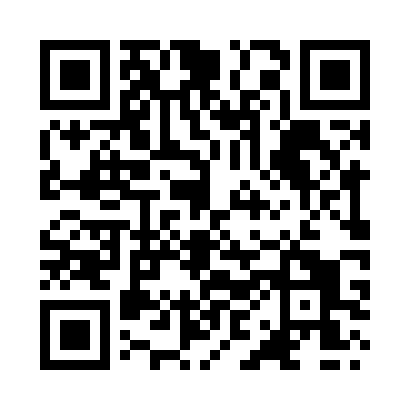 Prayer times for Bransgore, Hampshire, UKWed 1 May 2024 - Fri 31 May 2024High Latitude Method: Angle Based RulePrayer Calculation Method: Islamic Society of North AmericaAsar Calculation Method: HanafiPrayer times provided by https://www.salahtimes.comDateDayFajrSunriseDhuhrAsrMaghribIsha1Wed3:475:401:046:108:2910:222Thu3:445:381:046:118:3010:253Fri3:415:371:046:128:3210:284Sat3:395:351:046:138:3310:305Sun3:365:331:046:148:3510:336Mon3:335:311:046:158:3610:357Tue3:305:301:036:168:3810:388Wed3:285:281:036:178:4010:419Thu3:255:261:036:188:4110:4310Fri3:225:251:036:198:4310:4611Sat3:195:231:036:208:4410:4912Sun3:175:221:036:218:4610:5113Mon3:145:201:036:228:4710:5414Tue3:115:191:036:228:4910:5615Wed3:115:171:036:238:5010:5716Thu3:105:161:036:248:5110:5817Fri3:095:151:036:258:5310:5818Sat3:085:131:036:268:5410:5919Sun3:085:121:036:278:5611:0020Mon3:075:111:046:278:5711:0021Tue3:075:091:046:288:5811:0122Wed3:065:081:046:299:0011:0223Thu3:065:071:046:309:0111:0324Fri3:055:061:046:319:0211:0325Sat3:055:051:046:319:0411:0426Sun3:045:041:046:329:0511:0527Mon3:045:031:046:339:0611:0528Tue3:035:021:046:339:0711:0629Wed3:035:011:046:349:0811:0630Thu3:035:001:056:359:0911:0731Fri3:024:591:056:359:1011:08